FORMULIER - Voorafgaande raadpleging over 
een verwerking met hoog restrisico 
(buiten het toepassingsgebied van de titels 2 en 3 van de wet 31 juli 2018 betreffende de bescherming van natuurlijk personen met betrekking tot de verwerking van persoonsgegevens)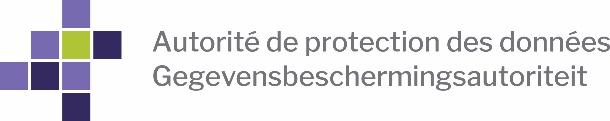 VoorwoordInformatie over de verwerking van persoonsgegevensDe Autoriteit voor de Gegevensbescherming verwerkt uw persoonsgegevens omdat de wet haar verplicht gegevenslekken te registeren voor bestraffings- en controledoeleinden en om  aan de organisatie advies te geven over het gegevenslek, als dat nodig mocht blijken. De persoonsgegevens worden bewaard zolang dat noodzakelijk is voor het uitbrengen van het advies, het toekennen van de straf of het uitvoeren van de controle. In het kader van de samenwerking met andere Europese gegevensbeschermingsautoriteiten kunnen gegevens uit dit formulier met hen worden gedeeld. Voor meer informatie of voor het uitoefenen van uw recht op toegang, rectificatie, verwijdering van uw gegevens en op de beperking van de verwerking, stuur een e-mail naar dpo@apd-gba.be of een brief naar de Gegevensbeschermingsautoriteit – DPO, Drukpersstraat 35, 1000 Brussel.Dit formulier mag gebruikt worden voor alle voorafgaande raadplegingen over verwerkingen van persoonsgegevens met hoog restrisico, behalve voor de verwerkingen die zijn uitgevoerd door verwerkingsverantwoordelijken die de titels 2 en 3 moeten naleven van de wet van 30 juli 2018 betreffende de bescherming van natuurlijke personen met betrekking tot de verwerking van persoonsgegevens (gerechtelijke overheden, politiediensten, algemene inspectie van de federale politie en lokale politie, Cel voor Financiële informatieverwerking,  Algemene administratie van douane en accijnzen, de Passagiersinformatie-eenheid, inlichtingen- en veiligheidsdiensten,...) of hun verwerker.Ben ik verplicht om de Autoriteit voorafgaandelijk te raadplegen over mijn geplande verwerking?Vanaf het ogenblik dat uw dossier in orde is en mits  de Gegevensbeschermingsautoriteit van oordeel is dat de geplande verwerking in strijd is met de AVG, zal zij binnen maximum 8 weken een schriftelijk advies bezorgen aan de verwerkingsverantwoordelijke. Die termijn kan, naargelang de complexiteit van de geplande verwerking, met 6 weken worden verlengd. Er kunnen u steeds bijkomende inlichtingen worden gevraagd, als dat nodig blijkt om uw dossier in orde te brengen; wat de voormelde termijnen schorst.Voorafgaande stap voor grensoverschrijdende gegevensverwerkingen: Identificatie van de Leidende autoriteitBepaalde gegevensverwerkingen zijn grensoverschrijdend als bedoeld in artikel 4, §23 van de Algemene Verordening Gegevensbescherming. Dit artikel definieert de grensoverschrijdende verwerking op twee manieren. Het kan respectievelijk gaan om een verwerking van persoonsgegevens:in het kader van de activiteiten van vestigingen in meer dan één lidstaat van een verwerkingsverantwoordelijke of een verwerker in de Unie die in meer dan één lidstaat is gevestigd; of in het kader van de activiteiten van één vestiging van een verwerkingsverantwoordelijke of van een verwerker in de Unie, waardoor in meer dan één lidstaat betrokkenen wezenlijke gevolgen ondervinden of waarschijnlijk zullen ondervinden.In dat geval moet een GBA worden aangeduid als "Leidende Autoriteit". Bijgevolg zal deze GBA voor de verwerkingsverantwoordelijke de belangrijkste gesprekspartner zijn voor alle vragen over de grensoverschrijdende verwerking, zoals de voorafgaande raadpleging voor een geplande verwerking met hoog restrisico. Met de hiernavolgende vragen (vragen a tot g) kan de Belgische GBA op basis van bepaalde criteria onderzoeken of zij in het kader van de voorafgaande raadpleging dat haar is voorgelegd wel of niet kan worden beschouwd als de Leidende Autoriteit.  Toch zou deze aanduiding niet mogen worden aanzien als definitief of vaststaand. Het Europees Comité voor Gegevensbescherming kan deze beslissing immers op een later tijdstip ongeldig verklaren, onder andere omdat andere Gegevensbeschermingsautoriteiten bezwaren uiten tegen haar aanstelling als Leidende Autoriteit.De antwoorden op de vragen a tot g kunnen dus eventueel worden bezorgd aan de andere,  bevoegde gegevensbeschermingsautoriteiten binnen de Europese Unie.Waar bevindt zich de zetel van de onderneming/groep? Als de zetel niet binnen de Europese Unie is gevestigd of opgenomen? Als de zetel niet gevestigd of opgenomen is binnen de Europese Unie maar u hebt een vestiging/vertegenwoordiger aangeduid die u vertegenwoordigt voor uw verplichtingen krachtens de AVG, wil dan de lidstaat vermelden waar de zetel zich bevindt.Waar wordt er beslist over de doeleinden en de middelen voor de geplande verwerking van persoonsgegevens met een hoog restrisico? Omschrijf nauwkeurig de lidstaat en de betrokken vestigingen.Waar bevindt zich de functionaris voor gegevensbescherming (DPO)? Als de verwerkingen plaatsvinden in het kader van activiteiten van vestigingen in meer dan een lidstaat, wil dan de lidstaat vermelden van de vestiging die de genomen beslissingen inzake persoonsgegevensbescherming moet doen uitvoeren.Als de verwerkingen plaatsvinden in het kader van activiteiten van één enkele vestiging binnen de EU, maar waardoor in meer dan één lidstaat betrokkenen wezenlijke gevolgen ondervinden (of waarschijnlijk) zullen ondervinden, wil dan de lidsta(a)t(en) vermelden waar de grensoverschrijdende activiteiten wezenlijke gevolgen hebben voor de betrokkenen. Is / zijn de verantwoordelijke(n) voor de gegevensverwerking betrokken bij de grensoverschrijdende verwerking of gaat het uitsluitend over zijn verwerker(s)?Hebt u voor diezelfde geplande persoonsgegevensverwerking met hoog restrisico al een andere Gegevensbeschermingsautoriteit geraadpleegd? Zo ja, vermeld dan deze Gegevensbeschermingsautoriteit(en).Als u meent dat u bij de Gegevensbeschermingsautoriteit een voorafgaande raadpleging moet aanvragen voor een verwerking met hoog restrisico, wil dan het onderstaand formulier invullen. Let op: de in te vullen informatie mag uitsluitend betrekking hebben op de verwerking met hoog restrisico. Dus dit formulier mag enkel de verwerkingen met een verhoogd restrisico bevatten. Vul de onderstaande vragenlijst zo accuraat mogelijk in. Gebruik a.u.b. duidelijke en eenvoudige taal en vermijd (waar mogelijk) terminologie die zeer technisch of juridisch is. De antwoorden kunnen steeds gestaafd worden met aanvullende documenten. In bepaalde gevallen worden deze documenten uitdrukkelijk opgevraagd.I. - De aanvragende verwerkingsverantwoordelijkeAls u een DPO hebt aangesteld, vermeld zijn contactgegevens Identificeer de actoren die betrokken zijn bij de uitvoering van de gegevensbeschermingseffectbeoordeling (veiligheidsconsulent,...). Vermeld eveneens hun hiërarchisch niveau binnen de organisatie. Identificeer de referentiestelsels die van toepassing zijn op de betrokken verwerking met hoog risico (goedgekeurde gedragscodes; certificeringen) waarbij u zich hebt aangesloten of waarvoor u bent gecertificeerdZo ja, bij te voegen als bijlage.	II. Omschrijving van de verwerking 	 Gaat het om een nieuwe verwerking OF betreft het een wijziging van een bestaande verwerking? Als het gaat om een nieuwe verwerking, geef een volledige functionele beschrijving van de verschillende verwerkingsactiviteiten (maak desgevallend gebruik van het Register van de gegevensverwerking  als bedoeld in art. 30 AVG) - Als het gaat om ingewikkelde gegevensstromen, voeg een schematisch overzicht bij van het verloop van de geplande gegevensstromen.Als het gaat om een wijziging van een bestaande verwerking die een dusdanige impact heeft zodat momenteel een hoog restrisico ontstaat voor de rechten en vrijheden van de betrokkenen, geef een volledige functionele beschrijving van de verschillende verwerkingsactiviteiten (maak desgevallend gebruik van het Register van de gegevensverwerking  voorzien in art. 30 AVG) en preciseer welke wijzigingen worden gepland aan deze verwerking - Indien het gaat om ingewikkelde gegevensstromen, voeg een schematisch overzicht bij van het verloop van de geplande gegevensstromen. Identificeer en beschrijf de dragers waarop de verwerking met hoog risico zal plaatsvinden  (bijvoorbeeld : papier, elektronisch, hardware, server, provider "clouddiensten", intelligente netwerken (smart.)grids)/apparaat verbonden met het internet, nieuwe technologie...)III – Doeleinde(n) van de geplande verwerking met hoog restrisico 	  Beschrijf  specifiek, volledig en duidelijk het/de doeleinde(n) van de verwerking (vermijd algemene doeleinden zoals bv. : "verbeteren van de gebruikservaring"; "IT veiligheid" ; "Analyse"). Welke is de rechtsgrond van de geplande verwerking met hoog restrisico (cf. art. 6 AVG) ? Kruis het overeenstemmende vakje aan en voeg eventueel de vereiste verduidelijkingen toe. Vermeldt ook duidelijk voor welk doeleinde u een specifieke rechtsgrond aanvinkt.De verwerking berust op de toestemming (art. 6.1.a) AVG). Leg uit hoe u deze verkrijgt en welke informatie u daarover aan de betrokkene zal verstrekken:





De geplande verwerking is noodzakelijk voor de uitvoering van een overeenkomst waarbij de betrokken personen partij zijn, of voor de uitvoering van precontractuele maatregelen die op hun verzoek zijn genomen (art.6.1.b AVG). Leg uit waarom de verwerking noodzakelijk is voor de uitvoering van de overeenkomst of de precontractuele maatregelen:






De geplande verwerking is de uitvoering van een wettelijke verplichting waaraan ik moet voldoen (art. 6.1.c AVG). Vermeld de exacte wettelijke bepaling waardoor u verplicht bent de geplande verwerking uit te voeren:




De geplande verwerking dient om de vitale belangen van natuurlijke personen  te beschermen (art.6.1.d AVG).  Vermeld de vitale belangen van de betrokkenen:





De geplande verwerking is noodzakelijk voor de vervulling van een openbare dienstverlening die mij werd opgedragen (art. 6.1.e AVG). Vermeld de precieze normatieve basis waarmee deze opdracht van algemeen belang aan u werd toevertrouwd en beschrijf deze openbare dienstverlening:






De geplande verwerking is noodzakelijk voor de behartiging van mijn gerechtvaardigde belangen of die van een derde (artikel 6.1.f) AVG). Beschrijf de aard van uw gerechtvaardigde belangen en waarom deze zwaarder doorwegen dan deze van de betrokkenen van wie u van plan bent de gegevens te verwerken: 






 Is de geplande verwerking met hoog restrisico een verdere verwerking, namelijk een hergebruik van gegevens die initieel werden verwerkt voor andere doeleinden (art. 6, 4° AVG) ? Welke gegevens of categorieën gegevens worden verwerkt om de verwerking met een hoog restrisico te verwezenlijken en vermeld of het gaat om bijzondere categorieën van persoonsgegevens als bedoeld in artikel 9, van de AVG of om persoonsgegevens in verband met strafrechtelijke veroordelingen en strafbare feiten (artikel 10 AVG) of om een uniek identificatienummer,...15bis.	Als de geplande verwerking verband houdt met de categorieën gegevens bedoeld onder artikel 9, kruis dan het overeenstemmende vakje aan dat op deze verwerking van toepassing is:De betrokkenen moeten hun uitdrukkelijke toestemming geven voor de verwerking van hun gegevens en het toepasselijk nationaal of lidstatelijk recht belet niet dat het verbod op de verwerking van de gegevens onder het bedoelde geval wordt opgeheven (artikel 9, §2 a) AVG). Leg uit op welke wijze u de toestemming zal inwinnen: De verwerking is noodzakelijk voor de uitvoering van uw verplichtingen of rechten of deze van de betrokkenen op het gebied van het arbeidsrecht, het sociale zekerheidsrecht en sociale beschermingsrecht, voor zover zulks is toegestaan bij nationaal of Europees Unierecht (artikel 9, §2, b) AVG). Vermeld de wettelijke bepalingen die deze rechten en/of verplichtingen om de bedoelde gegevens te verwerken, bevatten:



De verwerking is noodzakelijk om de vitale belangen van de betrokkenen of van een andere natuurlijke persoon te beschermen die niet in staat zijn hun toestemming te geven (artikel 9, §2, c) AVG). Als dit het geval is, vermeld waarom de betrokkenen fysiek of juridisch niet in staat zijn om hun toestemming te geven:



De verwerking wordt verricht in het kader van uw gerechtvaardigde activiteiten als vereniging, stichting of instantie zonder winstoogmerk die op politiek, levensbeschouwelijk, godsdienstig, mutualistisch of vakbondsgebied werkzaam is en heeft  uitsluitend betrekking op de gegevens van uw leden (huidige of oud-leden) of op de personen die in verband met deze streefdoelen regelmatige contacten met u onderhouden (doelpubliek). U deelt in geen geval de persoonsgegevens van uw leden en uw doelpubliek mee aan derden  zonder hun voorafgaande toestemming (artikel 9, §2, d) AVG). Leg uit waarom de verwerking wordt uitgevoerd in het kader van uw gerechtvaardigde activiteiten (statuten, eventuele wettelijke opdracht,...) en door welke passende waarborgen deze wordt omkaderd,:


De geplande verwerking heeft betrekking op persoonsgegevens die klaarblijkelijk door de betrokkenen openbaar zijn gemaakt.  (artikel 9, § 2, e) AVG)  Verduidelijk via welk middel en in welke omstandigheden de betrokkenen hun gegevens openbaar hebben gemaakt:


Uw verwerking is noodzakelijk voor de vaststelling, de uitoefening of de onderbouwing van een rechtsvordering, of u bent een rechtscollege en zal optreden in het kader van uw rechtsbevoegdheid ( artikel 9, § 2, f) AVG). Gelieve te verduidelijken:
De verwerking zal plaatsvinden om een of meerdere redenen van zwaarwegend algemeen belang, op grond van een lidstatelijk recht of Unierecht (artikel 9, §2, g) AVG). Als dit het geval is, vermeld dan de wettelijke basis alsook de gepaste en specifieke maatregelen die u hebt genomen om de fundamentele rechten en belangen van de betrokkenen te vrijwaren: 



 De verwerking is noodzakelijk voor preventieve geneeskunde of arbeidsgeneeskunde, voor de beoordeling van de arbeidsgeschiktheid van de werknemer, voor medische diagnosen, het verstrekken van gezondheidszorg of sociale diensten of behandelingen dan wel het beheren van gezondheidszorgstelsels en -diensten of sociale stelsels en diensten, op grond van Unierecht of lidstatelijk recht of krachtens een overeenkomst met een gezondheidswerker (artikel 9, §2, h) AVG). Bovendien wordt de verwerking  uitgevoerd door een beroepsbeoefenaar in de gezondheidszorg of een derde die aan een wettelijke of deontologische geheimhouding is gebonden of onder de verantwoordelijkheid van een persoon die aan deze criteria beantwoordt (art. 9, §3 AVG). Identificeer deze persoon en omschrijf zijn functie:
De verwerking is noodzakelijk om redenen van algemeen belang op het gebied van de volksgezondheid of het waarborgen van hoge normen inzake kwaliteit en veiligheid van de gezondheidszorg en van geneesmiddelen of medische hulpmiddelen, en dit op grond van het Unierecht of lidstatelijk recht (artikel 9, §2, i)  AVG). Als dit het geval is, vermeld het nagestreefde algemeen belang en de wettelijke bepaling die voorziet in de geplande verwerking alsook de passende maatregelen die deze bepaling voorschrijft om de fundamentele rechten en belangen van de betrokkenen te vrijwaren:






De verwerking is noodzakelijk met het oog op archivering in het algemeen belang, wetenschappelijk of historisch onderzoek of statistische doeleinden, op grond van het Unierecht of lidstatelijk recht (artikel 9, §2, j)  AVG). Vermeld de relevante wettelijke basis en de technische  en organisatorische maatregelen die genomen worden om de fundamentele rechten en belangen van de betrokkenen te vrijwaren en meer bepaald om de naleving van het beginsel van de minimale gegevensverwerking te verzekeren (art. 89.1 AVG):












 Welke categorieën personen zijn betrokken bij de geplande verwerking (medewerkers, consumenten, klanten, leveranciers, gebruikers van een openbare dienst, minderjarigen, patiënten, enz...)? Vermeld eveneens het aantal personen dat bij benadering betrokken is bij de verwerking.   Werd in voorkomend geval de mening van de betrokkenen of van hun vertegenwoordigers gevraagd? JA NEEZO JA, voeg de meningen toe of vat ze samenZO NEE vermeld de redenen waarom de mening van de betrokkenen of van hun vertegenwoordigers niet werd gevraagd Heeft of kan de geplande verwerking met hoog restrisico betrekking hebben op kwetsbare personen (minderjarigen, gehandicapten, enz.... + definitie)?JA NEEZO JA, beschrijf de categorieën personen alsook hun aantal bij benadering en de mate waarin zij zullen geraakt worden door de geplande verwerking: Zal de betrokkene onderworpen worden aan een individuele geautomatiseerde beslissing waaronder profilering? In bevestigend geval, leg uit:IV- Noodzaak en proportionaliteit van de geplande verwerking met hoog restrisicoWaarom is de geplande verwerking met hoog restrisico noodzakelijk om het nagestreefde doeleinde te bereiken? Verduidelijk waarom voor dit type verwerking werd gekozen en geen ander, eventueel minder ingrijpend alternatief. Als het gaat om een bestaande verwerking te wijzigen, leg uit waarom deze verandering noodzakelijk is.Verduidelijk waarom elke categorie persoonsgegevens die u van plan bent te verwerken, noodzakelijk is om uw doeleinde te verwezenlijken (illustreer gerust met concrete voorbeelden).Hoelang worden de gegevens bewaard om het/de nagestreefde doeleinde(n) van de geplande verwerking met hoog restrisico - te verwezenlijken ? Rechtvaardig de geplande termijn in het licht van elk van de nagestreefde doeleinden.Uitoefening van de rechten van de betrokkenen (zie bijlage 2 WP248)Transparantie/informatieverstrekking: Hoe worden de betrokkenen concreet geïnformeerd over de geplande verwerking?Welke middelen krijgen de betrokkenen om hun recht op inzage, rectificatie of verwijdering en, indien van toepassing, hun recht op gegevensoverdraagbaarheid te kunnen uitoefenen?Hoe wordt ingestaan voor de juistheid van de gegevens en hoe worden ze bijgewerkt mocht dat nodig blijken? IV. - Ontvangers en toegang tot de gegevens die worden verwerkt in het kader van de geplande verwerking met hoog restrisicoWie zijn de personen die binnen uw organisatie toegang zullen hebben tot de gegevens en waarom hebben zij toegang nodig?Zullen derden toegang hebben tot de gegevens om de geplande verwerking uit te voeren? NeeJaV. -  Doorgiften buiten de EU  Worden de gegevens doorgegeven aan een derde land of een internationale organisatie om de geplande verwerking met hoog restrisico te verwezenlijken? Als dit het geval is, identificeer dit/deze land(en) en/of deze internationale organisatie en in de gevallen van doorgiften bedoeld in artikel 49, § 1, 2de lid, en voeg de documenten bij die bevestigen dat er passende waarborgen bestaan.VI. - Beoordeling en beheer van de verwerking met hoog risicoVerduidelijk het of de ho(o)g(e) restrisico('s) voor de rechten en vrijheden van natuurlijke personen (recht op privacy maar ook de andere fundamentele rechten en vrijheden, zoals de vrijheid van meningsuiting, vrijheid van gedachte,  vrijheid van godsdienst) die uw geplande verwerking met zich zou kunnen meebrengen ondanks de maatregelen die u van plan bent te nemen om deze te beperken? Beschrijf deze risico's:Beschrijf de mogelijke negatieve gevolgen die de geplande verwerking met hoog risico zou kunnen hebben voor de betrokkenen (bv: discriminatie; identiteitsdiefstal of -fraude; financiële verliezen; reputatieschade, ontzegging van rechten en vrijheden; verspreiding van gevoelige gegevens)Beschrijf de bron van deze potentiële negatieve gevolgen (menselijk, technisch of fysiek risico + vermeld of dit risico intern of extern is aan de organisatie):Duid de waarschijnlijkheid aan waarmee deze negatieve gevolgen zich zouden kunnen voordoen: Duid de potentiële ernst aan van die gevolgen voor de betrokkene(n): Vermeld of de risicobeoordeling werd gebaseerd op een genormaliseerde methodologie voor risicobeheer (bv. ISO 31000 ; ISO 27005).  In bevestigend geval, preciseer welke en voeg de eventuele certificaties waarover u of uw verwerker beschikt toe aan uw aanvraag:Beschrijf de geplande technische en organisatorische maatregelen om de risico’s aan te pakken. Met inbegrip van de maatregelen die specifiek betrekking hebben op de gegevens van de verwerking (bv. : versleutelingsmethode, anonimisering, traceerbaarheid ...); de algemene beveiligingsmaatregelen van het systeem waarin de verwerking wordt uitgevoerd (bv. : exploitatiebeveiliging ; back-up, hardware beveiliging), organisatorische maatregelen (bv.: bestuur...) of juridische (vertrouwelijkheidscontract, strafclausule, contractuele waarborgen,...)Waarom blijft het risico van de geplande verwerking hoog ondanks de voorgenomen maatregelen?VI. Kruis hierna de documenten aan die u bij dit formulier voegt.Het advies van de DPO (verplicht als een DPO werd aangewezen);Indien van toepassing, het advies van uw veiligheidsconsulent;Indien van toepassing, het advies van de verwerker over uw geplande verwerking;Indien van toepassing, de mening van de betrokkenen of van hun vertegenwoordigers;Indien van toepassing, de goedgekeurde gedragscodes, de accrediatie van een monitoring body;Indien van toepassing certifceringen (ISO of andere);Indien van toepassing, alle documenten die kunnen aantonen dat er gepaste garanties zijn bij een doorgifte naar een derde land;Indien van toepassing, een schematisch overzicht van de afwikkeling van de geplande gegevensstromen;Indien van toepassing, de wettelijke basis van uw verwerking;Andere.Ik verklaar op eer dat de verstrekte inlichtingen overeenstemmen met de realiteit en werden verstrekt door de persoon die gemachtigd is om onderhavige raadpleging uit te voeren Datum :		Handtekening: Dit formulier betreft:een voorafgaande raadpleging een verzoek om de vorige voorafgaande raadpleging te annulerenReden van de annulering: Reden van de annulering: Unieke code van de vorige raadpleging: Unieke code van de vorige raadpleging: Ben ik verplicht om een gegevensbeschermingseffectbeoordeling uit te voeren?JANEE -> dan moet u dit formulier niet invullen IK WEET HET NIET -> raadpleeg punt 1 van onze DPIA-handleidingZO JA, heeft uw beoordeling aangetoond dat de verwerking een verhoogd risico inhoudt voor de rechten en vrijheden van natuurlijke personen?JANEE ->  dan moet u dit formulier niet invullenZO JA, nam u maatregelen die het verhoogd risico van deze verwerking minimaliseren?JANEE -> als u nog geen maatregelen nam, neem dan de gepaste maatregelen om dit verhoogd risico af te zwakken. In dit stadium moet u dit formulier niet invullenNEE -> als u al maatregelen heeft proberen te nemen, maar dit bleek onmogelijk bijvoorbeeld door juridische of technische oorzaken, gelieve dit dan te vermelden bij het invullen van dit formulierZO JA, kunnen deze maatregelen het verhoogd risico minimaliseren?JA -> dan moet u dit formulier niet invullen NEE -> ga naar de volgende vraagZO NIET, zijn de verwerkingen die u wenst uit te voeren grensoverschrijdend?  JA -> beantwoord dan ook  de vragen a tot g hieronder voor de identificatie van de bevoegde gegevensbeschermingsautoriteit tenzij u een Belgische overheidsdienst bent of een Belgische privé-instelling die handelt op grond van artikel 6, 1ste lid, punt c) of e)NEE -> vul dan alleen de vragen 1 tot 34 in.Gegevens van de verwerkingsverantwoordelijke of de gezamenlijke verwerkingsverantwoordelijken die de Autoriteit raadplegenGegevens van de verwerkingsverantwoordelijke of de gezamenlijke verwerkingsverantwoordelijken die de Autoriteit raadplegenHoedanigheid van de aanvragende verwerkingsverantwoordelijke De enige verwerkingsverantwoordelijke;Gezamenlijke verwerkingsverantwoordelijke, vul in dat geval ook de identificatievragen in betreffende de andere medeverantwoordelijke(n) Na(a)m(en) en sociale benaming(en);//Naam van overheidsinstantie of publieke instellingBelgisch ondernemingsnummer (KBO)[0123.456.789]//Naam van het departement binnen de overheidsinstantie of publieke instelling die de leiding heeft van het projectEuropees BTW-nummer Als buiten de EU een uniek nummer is toegekend in het land van registratie - vermeld tevens over welk nummer het gaatStraatHuisnummerBusPostcodeGemeente/StadTelefoonnummer[Begin uw telefoonnummer steeds met de nationale code, voor België is dit bijvoorbeeld +32]Indien reeds een andere gegevensbeschermingsautoriteit werd geraadpleegd, vermeld de naam en het landDe medeverwerkingsverantwoordelijke(n):De medeverwerkingsverantwoordelijke(n):Naam en sociale benaming(en)//Naam van overheidsinstantie of publieke instelling;Belgisch ondernemingsnummer (KBO)[0123.456.789]//Naam van het departement binnen de overheidsinstantie of publieke instelling die de leiding heeft van het projectEuropees BTW-nummer Als buiten de EU een uniek nummer is toegekend in het land van registratie - vermeld tevens over welk nummer het gaatStraatHuisnummerBusPostcodeGemeente/StadTelefoonnummer[Begin uw telefoonnummer steeds met de nationale code, voor België is dit bijvoorbeeld +32]Indien reeds een andere gegevensbeschermingsautoriteit werd geraadpleegd, vermeld de naam en het landGegevens van de contactpersoon voor dit dossierGegevens van de contactpersoon voor dit dossierHoedanigheid/func contactpersoonNaam contactpersoon Telefoonnummer contactpersoon[Begin uw telefoonnummer steeds met de nationale code, voor België is dit bijvoorbeeld +32] e-mailadres van de contactpersoonWordt de verwerking met hoog risico waarvan sprake in de huidige raadpleging omkaderd door een specifieke normatieve basis?Wordt de verwerking met hoog risico waarvan sprake in de huidige raadpleging omkaderd door een specifieke normatieve basis?NeeJa:NeeJa:NeeJa:Doet u een beroep op één of meerdere verwerkers?NeeJa: indien ja, gelieve te preciseren voor welke verwerkingen u beroep doet op een verwerker (wat gaat de verwerker precies doen voor u), Zelfde gegevens als de contactpersoon? JA NEE Naam Eventuele andere functieTelefoonnummer [Begin uw telefoonnummer steeds met de nationale code, voor België is dit bijvoorbeeld +32] e-mailadres  Heeft de DPO een advies verstrekt over uw geplande verwerking?Ja: bij te voegenNeen: gelieve uw DPO te raadplegen en zijn advies te vragen alvorens de GBA te raadplegenNa(a)(en) en voorna(a)m(en)Functie en hiërarchisch niveau van de verwerkingsverantwoordelijke binnen de organisatieTelefoonnummer [Begin uw telefoonnummer steeds met de nationale code, voor België is dit bijvoorbeeld +32] e-mailadres(sen) AdviesKorte beschrijving of, indien gepast, voeg het advies als bijlage bij dit formulier.NEEJA:  : Zo ja, vul de volgende punten aan:Berust de verdere verwerking op de toestemming van de betrokkenen? JaNeeIs de geplande verdere verwerking gebaseerd op een normatieve basis?Ja: vermeld de exacte referentie van de bedoelde wettelijke bepalingNee
Als u "nee" hebt geantwoord op de vragen a. en b. hierboven, toon aan waarom het doeleinde van de door u geplande verdere verwerking verenigbaar is met het oorspronkelijk doeleinde? Omschrijf hierna nauwkeurig het doeleinde waarvoor de gegevens oorspronkelijk werden ingezameld:Bij wie zal de verwerkingsverantwoordelijke die de verdere verwerking wenst uit te voeren, de gegevens inzamelen: (Kruis het overeenstemmende vakje aan)	bij de betrokkenen 	bij (een) derde(n) 	Identificeer deze derde(n) hierna:Omschrijf de nadere regels voor deze toegang : Hoe zullen zij concreet toegang hebben tot de gegevens?Waarom hebben deze derden toegang tot de gegevens?Omschrijf de nadere regels voor deze toegang : Hoe zullen zij concreet toegang hebben tot de gegevens?